【テーマ３】　絶えざる議会改革めざす方向絶えずそのあり方を検証し、改革に努める議会の取り組みをサポートし、全国でもトップレベルの議会改革を目指す。絶えざる議会改革の推進絶えざる議会改革の推進絶えざる議会改革の推進絶えざる議会改革の推進絶えざる議会改革の推進絶えざる議会改革の推進＜今年度何をするか（取組の内容、手法・スケジュール等）＞▷＜何をどのような状態にするか（目標）＞▶＜進捗状況（取組結果）＞●選挙権年齢引下げを契機に、議員が高等学校に出向き、高校生と直接意見交換等行い、議会への関心や政治参加の意欲を高める取組みとして、「大阪府議会出前講座」を開催する。（スケジュール）５月：１回目の開催６月：広報委員会での事業検証７月～：2回目以降の調整、開催▷◇活動指標（アウトプット）・高校生を対象とした出前講座を順次開催。本講座の幅広い年齢層への展開を含め、広報委員会での取組み・議論をサポートする。◇成果指標（アウトカム）（定性的な目標）・情報公開の透明性や住民参加度を高める新たな施策を展開・検討するとともに、議会の機能強化に資する取り組みの継続により、議会活動の認知度や広聴機能を向上させる。（数値目標）　 ・全国トップクラスの改革の実現を目指す。▶○選挙権年齢の引き下げを踏まえ、若者の政治に対する理解を高めるとともに、府議会活動のＰＲを行うため、高校生を対象とした出前授業の実施をサポートした。・実施5校：参加者数1,247名5月：住吉高校9月：枚方支援学校12月：枚方なぎさ高校1月：和泉総合高校（定時制）2月：阪南高校　　　・毎回実施したアンケートでは、参加者の70％以上が「政治への関心が高まった」と回答。○府議会として初めて、一般府民向けの出前講座を、防災イベント（津波・高潮ステーション）とタイアップして開催した。・3月、参加者数95名【部局長コメント（テーマ３総評）】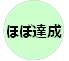 【部局長コメント（テーマ３総評）】＜取組状況の点検＞ ＜今後の取組みの方向性＞　当初の目標を、ほぼ達成することができました。引き続き、情報公開や住民参加度を高める施策、議会の機能強化に資する取組みの継続により、大阪府議会の議会改革の認知度をさらに向上させ、全国トップレベルの議会改革の推進を目指します。